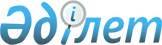 О внесении изменений и дополнения в приказ исполняющего обязанности Министра по инвестициям и развитию Республики Казахстан от 24 февраля 2015 года № 197 "Об утверждении Правил сертификации и выдачи сертификата организации по техническому обслуживанию и ремонту авиационной техники гражданской авиации"Приказ и.о. Министра индустрии и инфраструктурного развития Республики Казахстан от 3 ноября 2020 года № 589. Зарегистрирован в Министерстве юстиции Республики Казахстан 9 ноября 2020 года № 21612
      ПРИКАЗЫВАЮ:
      1. Внести в приказ исполняющего обязанности Министра по инвестициям и развитию Республики Казахстан от 24 февраля 2015 года №197 "Об утверждении Правил сертификации и выдачи сертификата организации по техническому обслуживанию и ремонту авиационной техники гражданской авиации" (зарегистрирован в Реестре государственной регистрации нормативных правовых актов за № 11722, опубликован 1 сентября 2015 года в информационно-правовой системе "Әділет") следующие изменения и дополнение:
      в Правилах сертификации и выдачи сертификата организации по техническому обслуживанию и ремонту авиационной техники гражданской авиации, утвержденных указанным приказом:
      подпункт 5) пункта 6 изложить в следующей редакции:
      "5) уполномоченная организация в сфере гражданской авиации (далее – уполномоченная организация) – акционерное общество со стопроцентным участием государства в уставном капитале, осуществляющее деятельность, направленную на обеспечение устойчивого развития отрасли гражданской авиации Республики Казахстан, безопасности полетов и авиационной безопасности;";
      пункты 9-2 и 10 изложить в следующей редакции:
      "9-2. Уполномоченная организация отказывает в приеме заявления в случае предоставления заявителем неполного пакета документов, предусмотренного пунктом 8 Стандарта и (или) документов с истекшим сроком действия.
      10. В случае представления заявителем полного пакета документов, предусмотренного пунктом 8 Стандарта, представленные документы проверяются на соответствие требованиям Закона и авиационных стандартов ИКАО, по результатам которого на портал в "личный кабинет" заявителя не позднее чем за 2 (два) рабочих дня с момента поступления документов направляется уведомление о проведении сертификационного обследования с указанием периода сертификационного обследования и фамилии, имени, отчества (при его наличии) авиационного инспектора, назначенного для обследования. В случае изменений в процедуре сертификации, до начала обследования заявителю в "личный кабинет" направляется дополнительная информация.";
      пункты 16 и 17 изложить в следующей редакции:
      "16. При несоответствии сертификационным требованиям категории 2 уполномоченная организация: 
      1) устанавливает срок для устранения выявленного несоответствия, не превышающий трех месяцев с момента его выявления. Заявитель разрабатывает план корректирующих действий по форме согласно приложению 7 по устранению выявленного несоответствия и представляет на утверждение в уполномоченную организацию в течение 10 (десяти) рабочих дней с момента ознакомления с результатами сертификационного обследования; 
      2) на основе оценки мер, предложенных заявителем по устранению выявленного несоответствия, утверждает план корректирующих действий либо возвращает его на доработку с обоснованием. 
       Срок, указанный в плане корректирующих действий, продлевается уполномоченной организацией, при условии предоставления заявителем обоснования о необходимости его изменения. 
      В случае непредставления заявителем приемлемого плана корректирующих действий в срок указанный подпунктом 1) настоящего пункта, уполномоченная организация отказывает в выдаче сертификата. 
      Приемлемый план корректирующих действий включает действия по устранению причин и предотвращению повторения несоответствий.
      17. Уполномоченная организация осуществляет контроль за устранением несоответствий заявителем согласно представленного плана корректирующих действий путем проведения повторной проверки.
      Если заявитель не выполняет корректирующие действия в установленные сроки, несоответствие сертификационным требованиям категории 2 становится несоответствием сертификационным требованиям категории 3 и уполномоченная организация отзывает либо ограничивает ранее выданный сертификат.
      При несоответствии сертификационным требованиям категории 1 план корректирующих действий не требуется. Данные несоответствия устраняются до следующей плановой инспекции или сертификации.";
      пункт 17-2 изложить в следующей редакции:
      "17-2. В случае устранения заявителем причин отказа в приеме заявления по оказанию государственной услуги указанных в пункте 9-2 настоящих Правил, заявитель может обратиться повторно для получения государственной услуги.";
      пункт 23 изложить в следующей редакции:
      "23. Если организация в установленные планом корректирующих действий сроки не устранило несоответствия и (или) нарушения, повлекшие приостановление действия сертификата, уполномоченная организация отзывает его. Организация при отзыве сертификата, в течение 3 (трех) рабочих дней с момента получения уведомления возвращает его оригинал (выданный ранее уполномоченным органом в сфере гражданской авиации) в уполномоченную организацию.";
      пункт 30 изложить в следующей редакции:
      "30. Сертифицированные организации по техническому обслуживанию и ремонту авиационной техники иностранных государств (далее – иностранные организации) допускаются к работам по техническому обслуживанию и ремонту после признания их сертификатов уполномоченной организацией.";
      дополнить пунктом 30-1 следующего содержания:
      "30-1. Признания сертификатов иностранных организаций требуются при выполнении следующих видов работ:
      1) периодическое техническое обслуживание и ремонт воздушных судов;
      2) оперативное техническое обслуживание воздушных судов при заключении договоров на постоянной основе;
      3) модификация и ремонт двигателей, вспомогательных силовых установок воздушных судов.";
      пункты 34 и 35 изложить в следующей редакции:
      "34. Для получения Решения о признании сертификата заявитель направляет в уполномоченную организацию заявку на получение/признание сертификата организации по техническому обслуживанию и ремонту авиационной техники гражданской авиации по форме согласно приложению 2 к настоящим Правилам (далее – заявка на признание).
      К заявке на признание прилагаются следующие документы:
      1) копия сертификата иностранной организации;
      2) Руководство по процедурам организации технического обслуживания и ремонту авиационной техники на казахском либо русском или английском языках.
      35. В процессе рассмотрения представленных документов, уполномоченная организация удостоверяется в действительности сертификата иностранной организации, выданного авиационной администрацией иностранного государства, которая осуществляла сертификацию данной организации, а также проводит выездное обследование авиационным инспектором (-ми) уполномоченной организации иностранной организации на предмет соответствия сертификационным требованиям. 
      Выездное обследование иностранных организаций не требуется в следующих случаях:
      1) при модификации и ремонте двигателей, вспомогательных силовых установок воздушных судов; 
      2) при техническом обслуживании и ремонте легких и сверхлегких воздушных судов.";
      пункт 38 изложить в следующей редакции:
      "38. Решение о признании сертификата выдается на основании представленных документов и проведенного сертификационного обследования. Уполномоченная организация в срок 22 (двадцать два) рабочих дня с момента получения заявки на признание осуществляет выдачу или мотивированный отказ в выдаче Решения о признании сертификата.";
      приложение 1 изложить в редакции согласно приложению 1 к настоящему приказу;
      приложение 2 изложить в редакции согласно приложению 2 к настоящему приказу;
      приложение 4 исключить.
      2. Комитету гражданской авиации Министерства индустрии и инфраструктурного развития Республики Казахстан в установленном законодательном порядке обеспечить:
      1) государственную регистрацию настоящего приказа в Министерстве юстиции Республики Казахстан;
      2) размещение настоящего приказа на интернет-ресурсе Министерства индустрии и инфраструктурного развития Республики Казахстан.
      3. Контроль за исполнением настоящего приказа возложить на курирующего вице-министра индустрии и инфраструктурного развития Республики Казахстан.
      4. Настоящий приказ вводится в действие по истечении десяти календарных дней после дня его первого официального опубликования.
      "СОГЛАСОВАН"
Министерство цифрового развития,
инноваций и аэрокосмической промышленности
Республики Казахстан Символ   Наименование уполномоченной организации Авиациялық техникаға техникалық қызмет көрсету және жөндеу жөніндегі ұйымның сертификаты  Сертификат организации по техническому обслуживанию и ремонту  авиационной техники  Certificate of Aircraft Maintenance Organization № ______
      Осы Сертификат авиациялық техникаға техникалық қызмет көрсету және жөндеу жөніндегі ұйым сертификаттау талаптарына және техникалық қызмет көрсететін ұйымның қызметі жөніндегі нұсқауына сәйкес келетінін куәландырады.
      Сертификатты Сертификаттық тексеру актісінің негізінде_
_____________________________________________________________________ берді. 
       (азаматтық авиация саласындағы уәкілетті ұйымның атауы) 
20____жылғы "___" _________№_______ 
Инспекциялық бақылауды______________________________________ жүзеге асырады. 
       (азаматтық авиация саласындағы уәкілетті ұйымның атауы)
      Настоящий сертификат удостоверяет, что организация по техническому обслуживанию и ремонту авиационной техники соответствует сертификационным требованиям и соблюдает процедуры Руководства по процедурам организации технического обслуживания и ремонту авиационной техники.
      Сертификат выдан на основании акта сертификационного обследования 
________________________________________________ от "__"______ 20__ г. № ___ 
(наименование уполномоченной организации в сфере гражданской авиации) 
Инспекционный контроль осуществляет 
_________________________________________________________________________
       (наименование уполномоченной организации в сфере гражданской авиации)
      This certificate confirms that the organization for maintenance and repair of aircraft meets the certification requirements and follows the procedures Manual for the procedures for the organization of maintenance and repair of the aviation equipment.
      The certificate was issued in accordance with inspection act 
____________________________________________________ Date of issue "__" ___ 20__ 
(Name of Civil Aviation Authorized Organization Republic of Kazakhstan) 
Inspection control exercises____________________________________________________ 
(Name of Civil Aviation Authorized Organization Republic of Kazakhstan) 
Уәкілетті ұйымың қызметшісі немесе оның уәкілеттік берген тұлғасы 
Служащий уполномоченной организации либо лицо, им уполномоченное Employee authorized organization or Employee authorized by him. Область действия сертификата
      Область действия сертификата ограничен объемом выполняемых работ по техническому обслуживанию согласно утвержденному Руководству по процедурам организации по техническому обслуживанию и ремонту авиационной техники.
      Certificate scope is limited to the work scope in accordance with the approved Maintenance organization exposition Руководство по процедурам организации по техническому обслуживанием и ремонту авиационной техники/ Maintenance organisation exposition Ссылочный номер/ Reference number Дата и номер изменения/ Date & revision number
      Служащий уполномоченной организации либо лицо, им уполномоченное
      Employee authorized organization or Employee authorized by him        Заявка на получение/признание сертификата организации по техническому 
             обслуживанию и ремонту авиационной техники гражданской авиации 
             Application for receipt / recognition of a Certificate of an Organization for 
                   maintenance and repair of Civil Aviation Aircraft
      1. Наименование организации по ТОиРAT/
      Name of the Organization (MRO): ___________________
      2. Место регистрации организации и регистрационный номер (шифр)/
      Place of registration of the Organization and registration number (code): ____________
      3. Местонахождение производственной базы/
      Location of the Base: _____________________________
      4. Почтовый адрес/
      Postal address: __________________________________
      5. Телефон/
      Phone: _________________________________________
      6. Телеграф/
      Telegraph: ______________________________________
      7. Факс/
      Fax: ___________________________________________
      8. Расчетный счет/
      Payment account: ________________________________
      9. Бизнес-идентификационный номер (БИН)/
      Business identification number (BIN): 
______________________________________________________
      10. Электронный адрес/
      e-mail: _________________________________________
      11. Причина подачи заявки (нужное подчеркнуть)/
      Reason for submitting the application (underline):
      - первоначальная заявка на получение сертификата организации по ТОиРAT/Initial 
Application for the Certificate of the Organization (MRO);
      - дополнение перечня видов (комплексов) работ по ТОиРAT/Addition to the list of work 
types (complex) of MRO;
      - дополнение перечня типов авиационной техники/Addition to the list of types of Aircraft;
      - сертификация на очередной срок/Certification for the next term;
      - сертификация после отзыва/аннулирования сертификата организации по 
ТОиРAT/Certification after revocation/cancellation of the Certificate of the MRO;
      - изменение основных данных организации по ТОиРAT / Change of the main data of the Organization (MRO);
      - другие причины (указать) / other reasons (specify).
      12. Содержание заявки/ The content of the Application.
      Я, нижеподписавшийся, 
________________________________________________________________________________
             (Фамилия Имя Отчество (при наличии) руководителя организации) 
действующий на основании Устава (Положения), утвержденного (зарегистрированного) 
__________________
       (дата) 
__________________ прошу провести сертификацию организации по техническому 
обслуживанию и ремонту на право выполнения на следующей авиационной технике 
перечисленных ниже форм деятельности/
      I, the undersigned, ________________________________________________________________________________
 (Surname Name Patronymic of the Accountable Manager (if any) of the Organization (MRO)) 
acting on the basis of the Charter (Regulation) approved (registered) ________________________
                                                                   (date) 
______________ kindly requesting to certify the organization for maintenance and repair of 
Aircraft for the right to perform the following scope of work:
      13. Заявитель признает и обязуется выполнять требования законодательства Республики Казахстан в сфере использования воздушного пространства и деятельности авиации/ The applicant recognizes and undertakes to comply with the requirements of the legislation of the Republic of Kazakhstan in the field of use of air space and aviation activities.
      14. Руководящий состав, ответственный за техническое обслуживание авиационной техники/ Management team responsible for the maintenance of Aircraft:
					© 2012. РГП на ПХВ «Институт законодательства и правовой информации Республики Казахстан» Министерства юстиции Республики Казахстан
				
      Исполняющий обязанности 
Министра индустрии и инфраструктурного развития 
Республики Казахстан 

К. Ускенбаев
Приложение 1 к приказу 
Министра индустрии и 
инфраструктурного развития 
Республики Казахстан
от 3 ноября 2020 года № 589Приложение 1 к Правилам 
сертификации и выдачи
сертификата организации по
техническому обслуживанию и
ремонту авиационной техники
гражданской авиации
Қазақстан Республикасы азаматтық авиация саласындағы уәкілетті ұйымының атауы, адресі, телефоны, e-mail, Интернет адресі
Наименование уполномоченной организацией в сфере гражданской авиации Республики Казахстан, адрес, телефон, e-mail, Интернет адрес
Name of Civil Aviation Authorized Organization Republic of Kazakhstan Address, telefone, e-mail, the Internet address
20__ ж "__" _____берілді.

Выдан "__" ___ 20__ г.

Date of issue "__" ___ 20__
Қолданылу мерзімі 20__жылғы

"__"___ дейін

Срок действия до "__" __ 20__ г.

Valid till "__" __ 20__
Ұйымның атауы:

Наименование организации:

Name of Organization:
Заңды мекенжайы:

Юридический адрес:

Legal address:
Өндірістік қызмет орны:

Место производственной деятельности:

Place of production:Приложение
к сертификату организации
по техническому обслуживанию
и ремонту авиационной техники№ _______
Класс/Class
Допуск/Rating
Допуск/Rating
Ограничения/ Limitation
Периодические технические работы/Line maintenance
Оперативные технические работы/Base maintenance
Класс/Class
Категория
Тип авиационной техники или вид работ
Ограничения/ Limitation
Периодические технические работы/Line maintenance
Воздушные суда/ Aircraft
Авиационные двигатели/ Engines
Компоненты, за исключением маршевых авиационных двигателей и вспомогательной силовой установки в сборе/Components other than complete engines are APUs
Компоненты, за исключением маршевых авиационных двигателей и вспомогательной силовой установки в сборе/Components other than complete engines are APUs
Компоненты, за исключением маршевых авиационных двигателей и вспомогательной силовой установки в сборе/Components other than complete engines are APUs
Компоненты, за исключением маршевых авиационных двигателей и вспомогательной силовой установки в сборе/Components other than complete engines are APUs
Код по Ассоциации Воздушного транспорта Америки/ATA Cods
Специальные виды работ/ Specialised ServicesПриложение 2 к приказу 
Министра индустрии и 
инфраструктурного развития 
Республики Казахстан
от 3 ноября 2020 года № 589Приложение 2 к Правилам 
сертификации и выдачи
сертификата организации по
техническому обслуживанию и
ремонту авиационной техники
гражданской авиацииФорма
Класс/Class
Допуск/Rating
Допуск/Rating
Ограничения/ Limitations
Периодические технические работы/Base maintenance
Оперативные технические работы/Line maintenance
Класс/Class
Категория/ Category
Тип авиационной техники или вид работ/Type of Aircraft or type of work
Воздушные суда/Aircraft
Авиационные двигатели/Engines
Демонтированные компоненты, за исключением маршевых авиационных двигателей и вспомогательной силовой установки в сборе/Components other than engines and APU
Демонтированные компоненты, за исключением маршевых авиационных двигателей и вспомогательной силовой установки в сборе/Components other than engines and APU
Демонтированные компоненты, за исключением маршевых авиационных двигателей и вспомогательной силовой установки в сборе/Components other than engines and APU
Демонтированные компоненты, за исключением маршевых авиационных двигателей и вспомогательной силовой установки в сборе/Components other than engines and APU
Демонтированные компоненты, за исключением маршевых авиационных двигателей и вспомогательной силовой установки в сборе/Components other than engines and APU
Код по Ассоциации Воздушного транспорта Америки/ATA Codes
Специальные виды работ/ Specialised Services
Должность/

Position
Фамилия Имя Отчество (при наличии)/

Surname Name Patronymic (if any)
Подпись/

Signature
Руководитель организации по ТОиРAT/

Accountable Manager of the Organization (MRO)
Руководитель подразделения по контролю (гарантии) качества/

Quality Manager of the Organization (MRO)